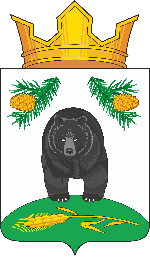 АДМИНИСТРАЦИЯ НОВОКРИВОШЕИНСКОГО СЕЛЬСКОГО ПОСЕЛЕНИЯПОСТАНОВЛЕНИЕ06.06.2023                                                                                                                     № 79О создании комиссии по приемке выполненных работ по капитальному ремонту и (или) ремонту участков автомобильных дорог общего пользования местного значения Новокривошеинского сельского поселенияВ соответствии с ВСН 19-89 «Правилами приемки работ при строительстве и ремонте автомобильных дорог», утвержденными Минавтодором РСФСР 14.07.1989 № НА-18/266, в целях проверки выполнения работ в полном объеме в соответствии с проектно-сметной документацией, строительными нормами и правилами, ПОСТАНОВЛЯЮ:1.Утвердить состав комиссии по приемке выполненных работ по капитальному ремонту и (или) ремонту участков автомобильных работ  общего пользования местного значения Новокривошеинского сельского поселения в следующем составе:Саяпин А.О. – Глава Новокривошеинского сельского поселения (Глава Администрации), председатель комиссииФедорова Л.И. – инженер технического отдела ОГКУ «Томскавтодор» (по согласованию), Сараян М.А. -  Генеральный директор ООО «ДорСтройСервис» (по согласованию), член комиссииСтреха Н.П. – специалист по ЖКХ, ГО и ЧС Администрации Новокривошеинского сельского поселения, член комиссииАрхипов А.М. – Первый заместитель Главы Кривошеинского районаМажорова Н.В. – председатель Совета Новокривошеинского сельского сельского поселения. 2.Приемку выполненных работ по капитальному ремонту и (или) ремонту участков автомобильных работ  общего пользования местного значения Новокривошеинского сельского поселения оформить «Актом приемки законченных работ по ремонту участка автомобильной дороги» согласно приложению.  3.Настоящее постановление вступает в силу с даты его подписания.4.Контроль за исполнением настоящего постановления оставляю за собой.Глава Новокривошеинского сельского поселения                                                А.О. Саяпин(Глава Администрации)Исп. Стреха Наталья Павловнател. 8(38251) 4-74-33Прокуратура, Администрация Кривошеинского района, члены комиссии.